St Thomas More RC College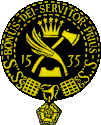 Cover SupervisorPERSON SPECIFICATIONThe school is committed to safeguarding children and young people and expects all staff and volunteers to share this commitment. The post requires an enhanced disclosure from the Disclosure and Barring Service (DBS). 1.QualificationsEssentialA good standard of education with evidence of accreditationDesirableGCSE English and Maths (or equivalents) at ‘C’ grade or above2.SkillsEssentialICT LiterateAbility to work as part of a teamGood communication skillsAn ability to develop positive relationships with pupilsSet standards and provide a role model for pupilsGood presentation skillsDeal sensitively with people and resolve conflictsGood organisational skillsDesirableUnderstanding of how to motivate young peoplePrioritise, plan and organiseAbility to work independently and show initiative3.ExperienceEssentialA successful record in employmentDesirableExperience of working with young people4.Personal QualitiesPersonal QualitiesEssentialGood interpersonal skillsAbility to relate to pupils, staff and parentsAn excellent attendance recordAn empathy with the college’s faith and valuesDesirableAn interest in how children learn